ŽUPANIJSKO NATJECANJE-FUTSAL UČENICEPRELOG, 14.svibanj 2018. godineSudionici natjecanja1. OŠ PRELOG- ŠSD “Mladost”2. I OŠ ČAKOVEC-ŠSD “PRVA”3. OŠ DRAŠKOVEC- ŠSD “MLADOST”4. OŠ STRAHONINEC-ŠSD “VIHOR”Natjecateljsko povjerenstvo1. Alan Belko,prof- predsjednik2. Siniša Trajbar,prof-član3. Marinko Horvat,prof-član4. Damir Žegarac,prof-članGRUPA „A“ Draškovec Prelog 1. UTAKMICA:  Draškovec -Prelog 0:5 (0:2)Poredak u grupi:1. Prelog2. Draškovec GRUPA „B“ I OŠ ČAKOVEC Strahoninec2. UTAKMICA : I OŠ Čakovec- Strahoninec 1:0 (0:0)Poredak u grupi:1. I OŠ ČAKOVEC2. Strahoninec Utakmica za 3. mjesto:Draškovec-Strahoninec 0:6 (0.2)Utakmica za 1. mjesto:Prelog- I OŠ ČAKOVEC 0:1 (0:1)Ukupan poredak:1. I OŠ Čakovec2. OŠ Prelog3. OŠ Strahoninec4. OŠ DraškovecNatjecanje dalje nastavlja I OŠ Čakovec.Sve utakmice su sudili Filipić Darko i Zobec Edvin..EKIPE:1. OŠ PRELOG-ŠSD MLADOSTKIVAČ JULIJA,BELIĆ ROBERTA,PAHEK LAURA,MIKEC NIKOLINA,SLAVIČEK DEA,VADLJA PAULA,MILKOVIĆ NINA,MALVIĆ AGIA,DOLENEC SARA,HAJDINJAK KLAUDIJA.Voditelj : Alan Belko,prof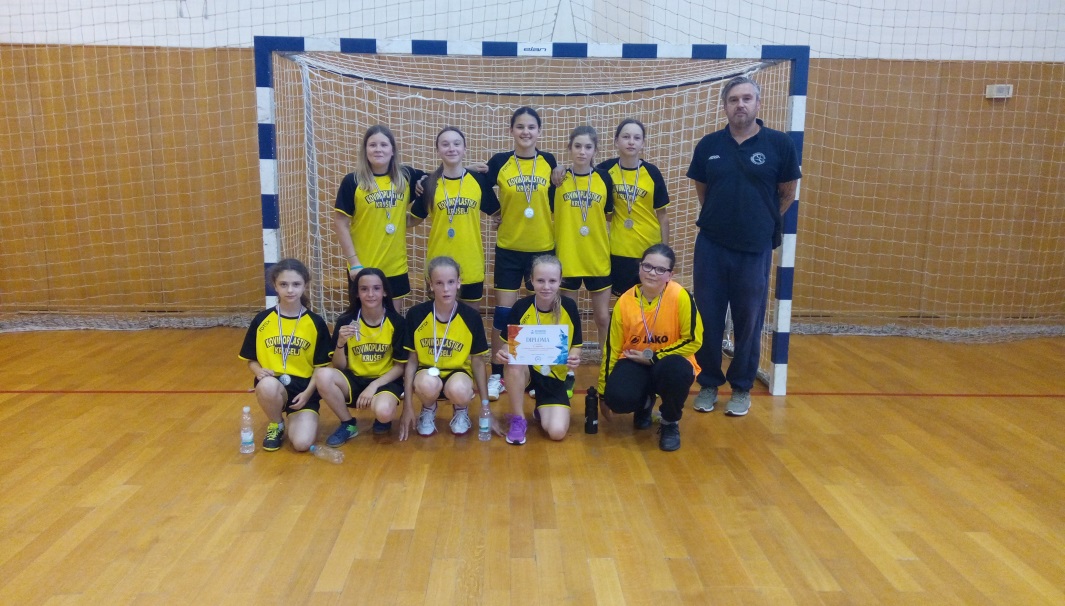 2. I OŠ ČAKOVEC-ŠSD „PRVA“MORENA MIKULIĆ,VERONIKA HLEBEC,ANJA KELKEDI,LANA ŽNIDARIĆ,PAOLA MARTAN,LEA BARTOLIĆ,NICOLE MURK,JANA RADOJČIĆ,ANJA GALINA.Voditelj: Marinko Horvat,prof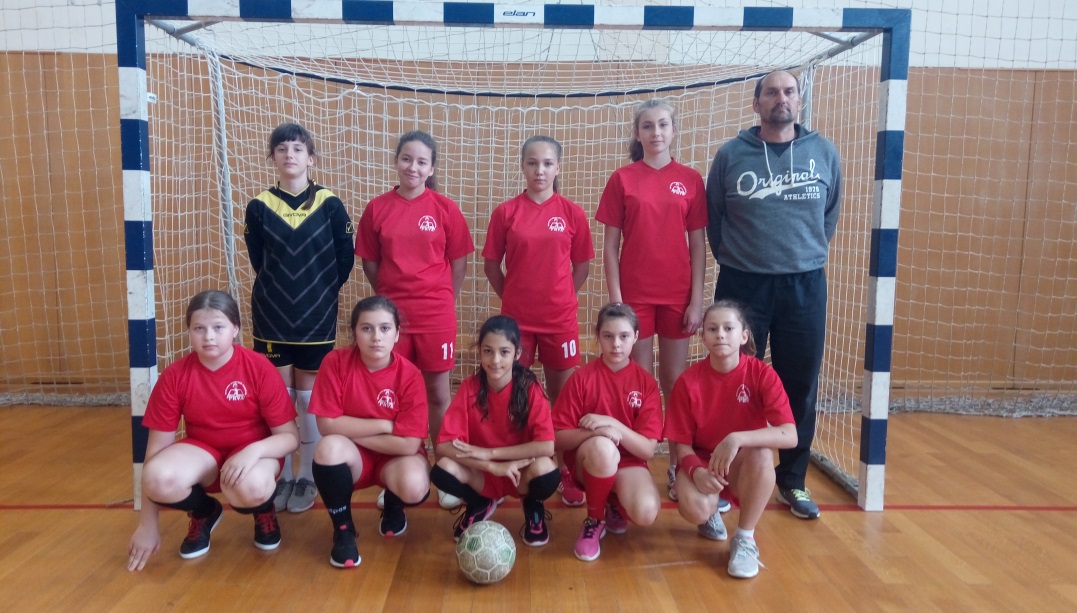 3. OŠ STRAHONINEC-ŠSD „VIHOR“HANA ĐUKES,ANJA HORVAT,HANA JANGEL,EMA POLJIĆ,LAURA MARČECVoditelj: Siniša Trajbar,prof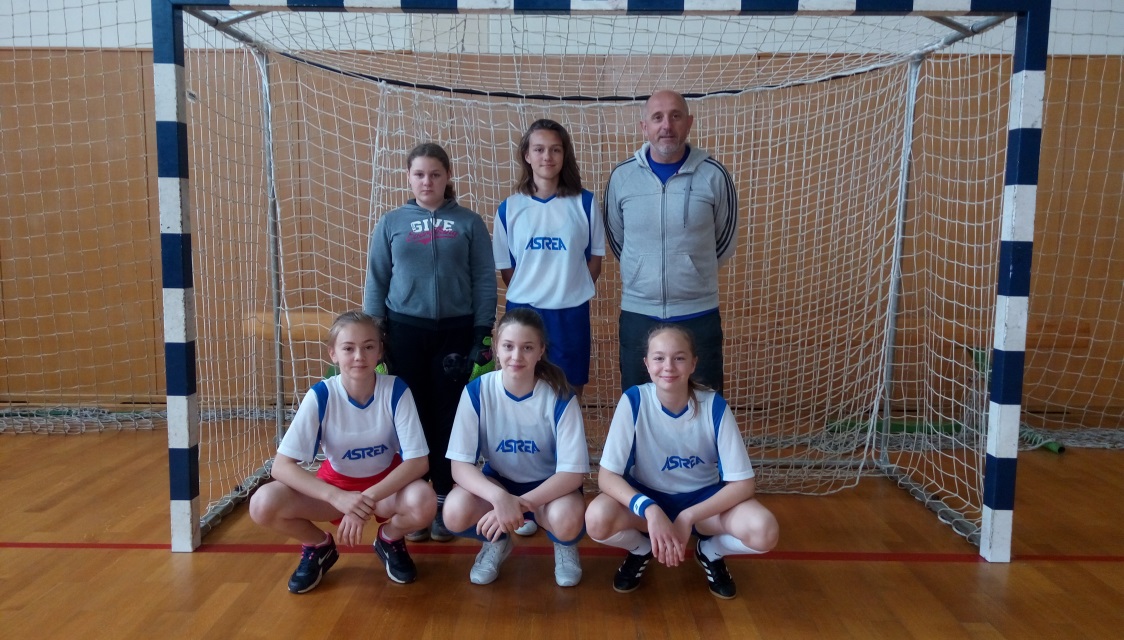 4. OŠ DRAŠKOVEC-ŠSD „MLADOST“ENA ZADRAVEC,SARA ZADRAVEC,MARTINA SOKAČ,BARBARA MARČEC,ELIŠKA BUGAJOVA,IVA KOČIŠ,RUTA LEHKI,NIKA HORVATIĆVoditelj: Damir Žegarac,prof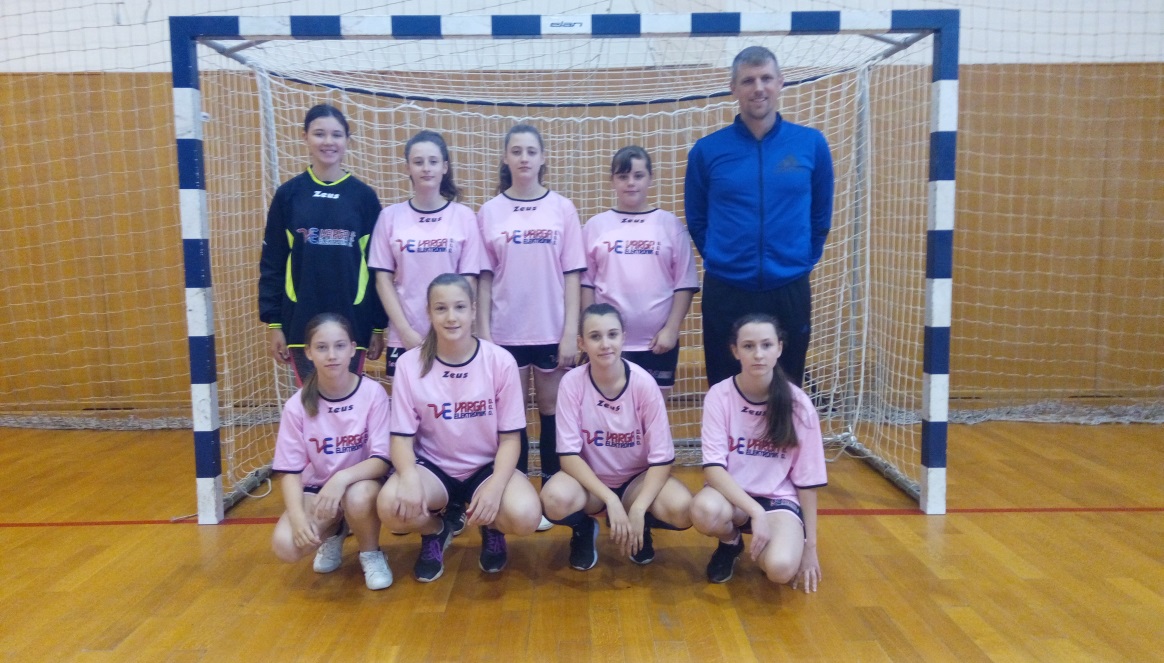 Voditelj natjecanja:Alan Belko,prof